Adding Subtitles to VideosYouTube:Sign into YouTube.Click Account Icon in upper right corner.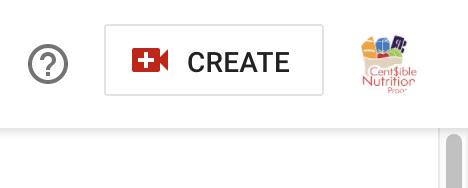 Click Videos in left side list.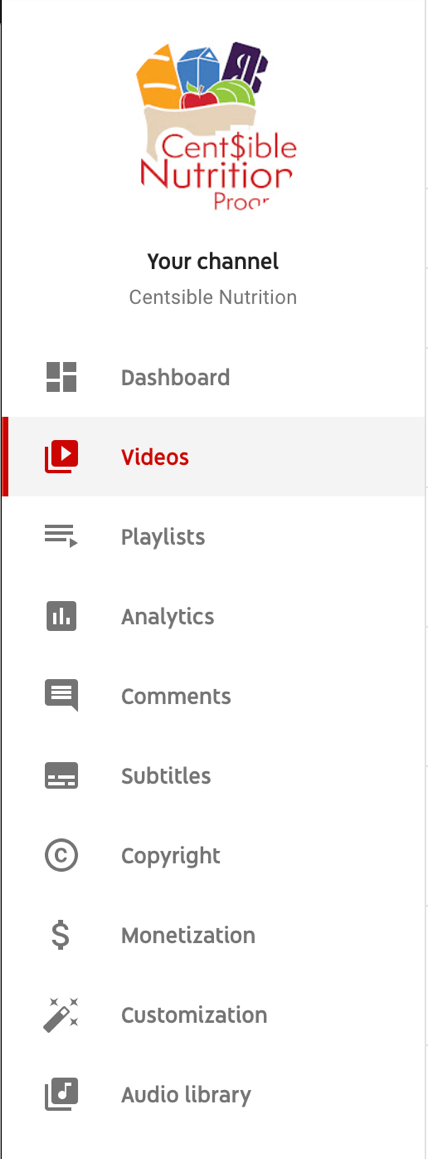 Find video on right. Hover and click pencil to edit.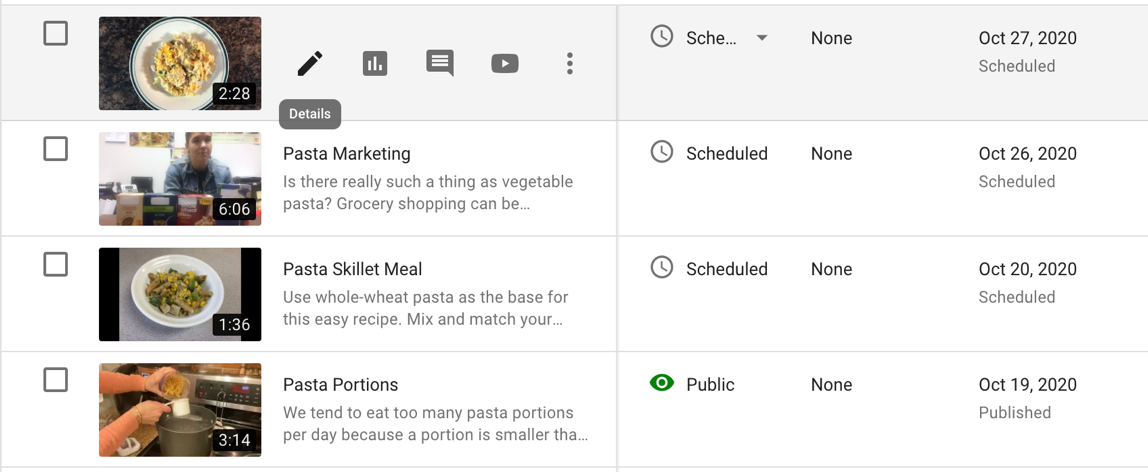 Click Subtitles in left side list.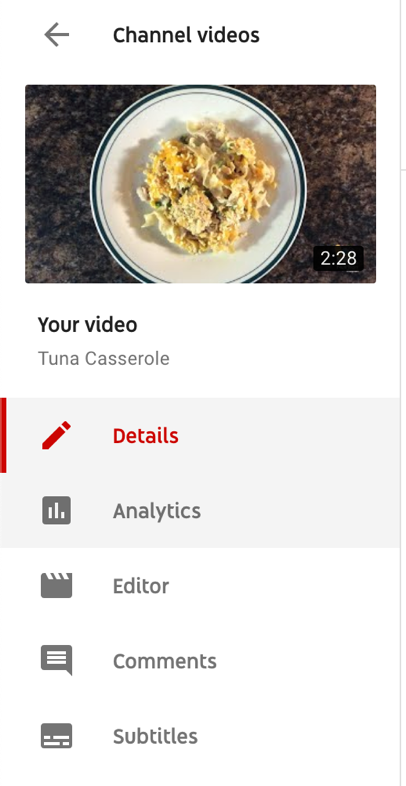 If auto captions have been created click DUPLICATE AND EDIT. If auto captions have not been created, either wait until they are (could be 24 hours) or write them yourself.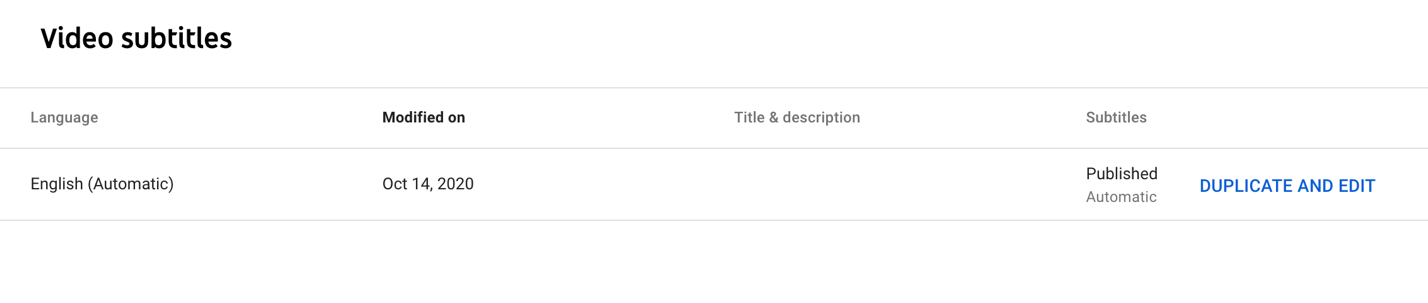 Edit the block of text while listening to video. Check “Pause while typing” to make this easier.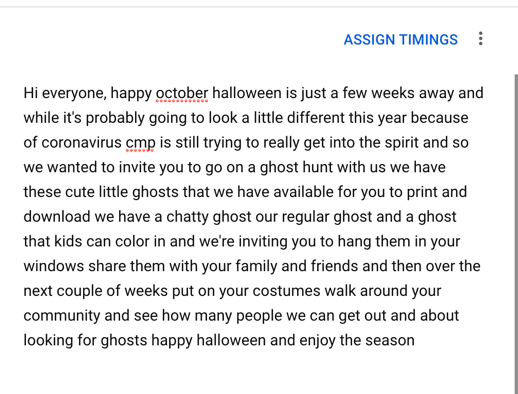 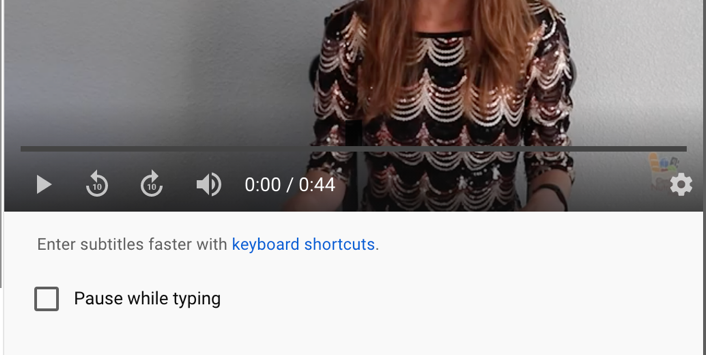 Click Publish or Save Draft if you aren’t done.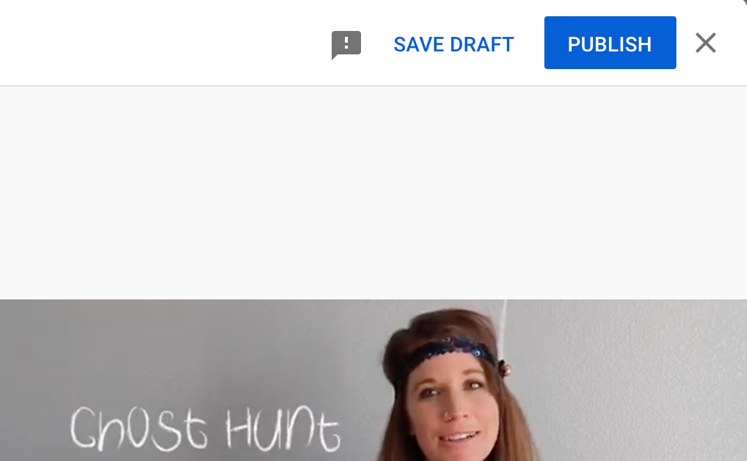 Delete English (Automatic) file.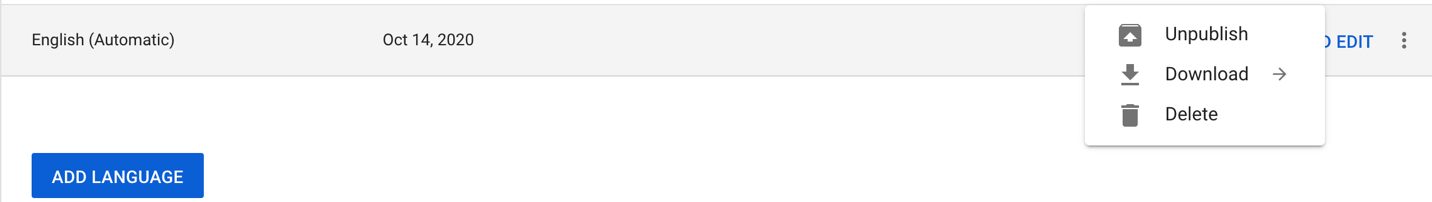 Click Edit on English (video language) to check your work and ensure subtitles are generally well timed.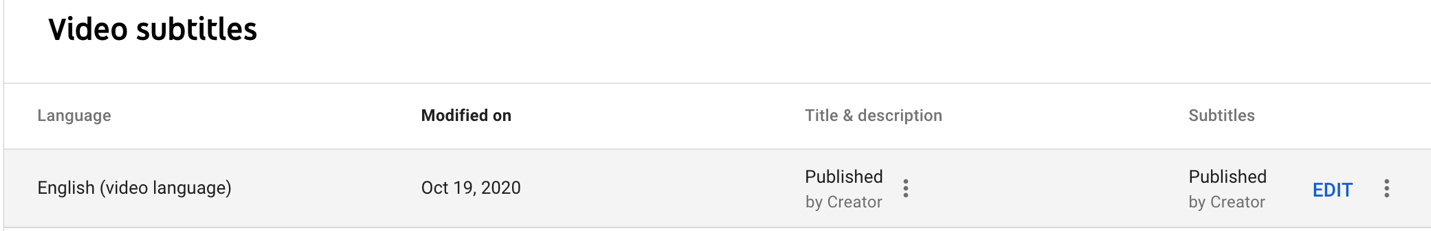 Click Publish again to exit.Click back arrow to return to list of videos.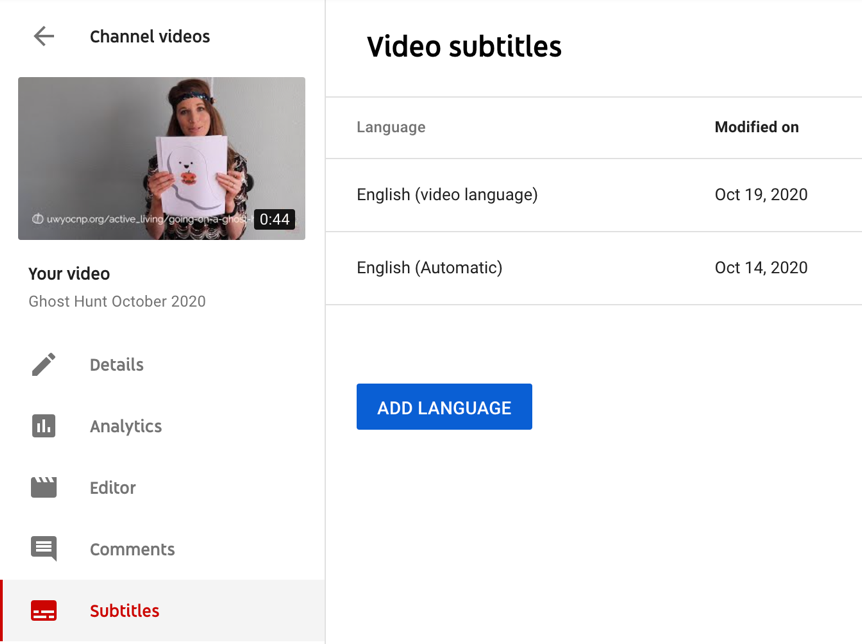 Download Subtitles File:Go to YouTube Studio > Content and click on the video you want captions for.Choose Subtitles on the left menu.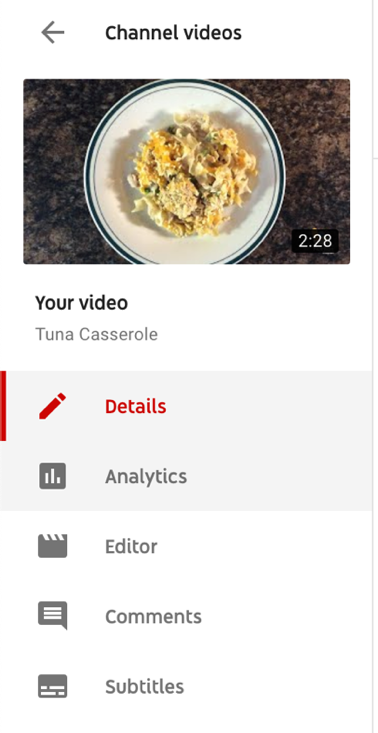 Click the hamburger menu next to Edit.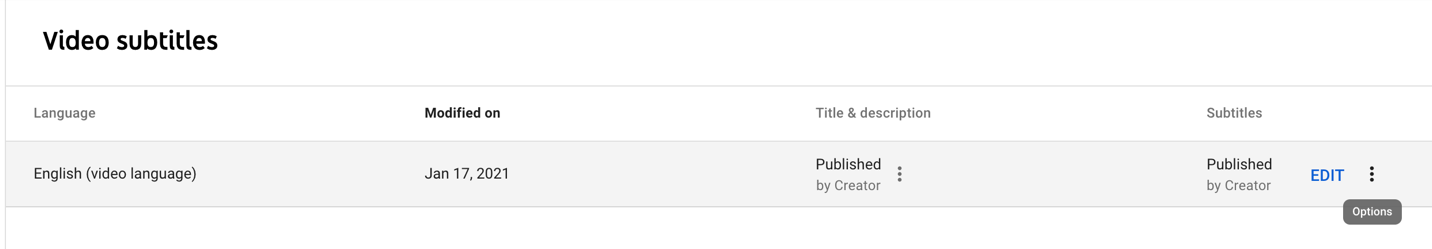 Click Download > .srt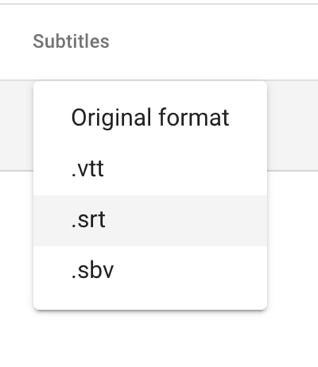 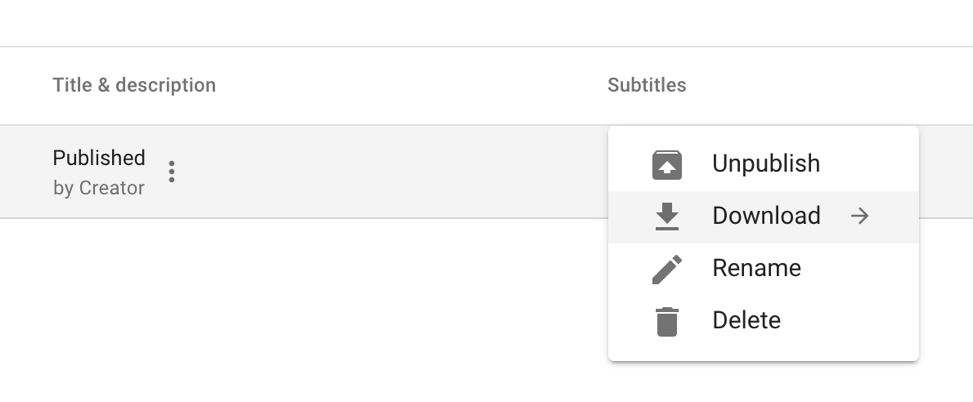 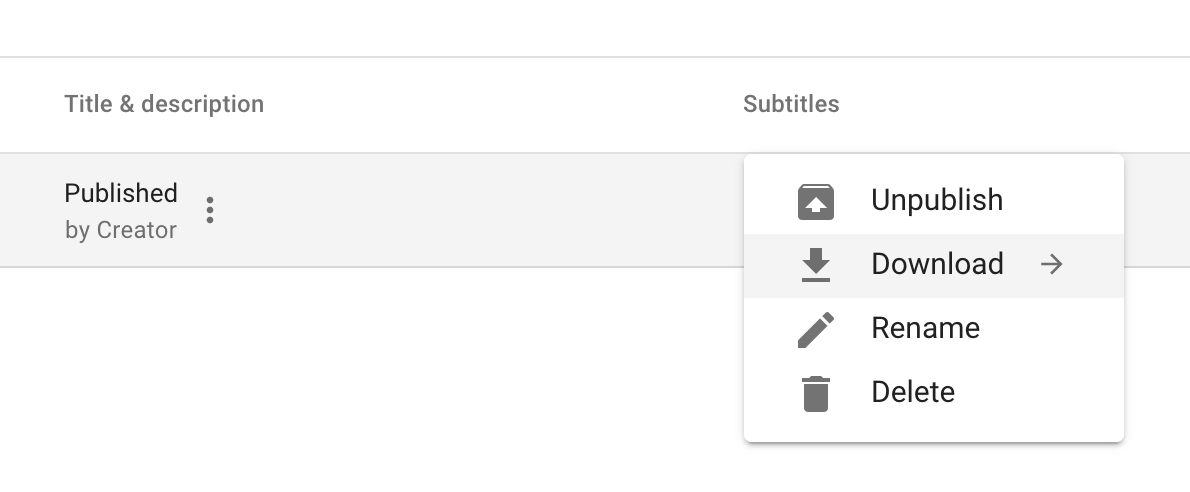 Name the caption file with the same name as the video file. This will allow media players to recognize there is a caption file. Keep the captions file and video file in the same folder.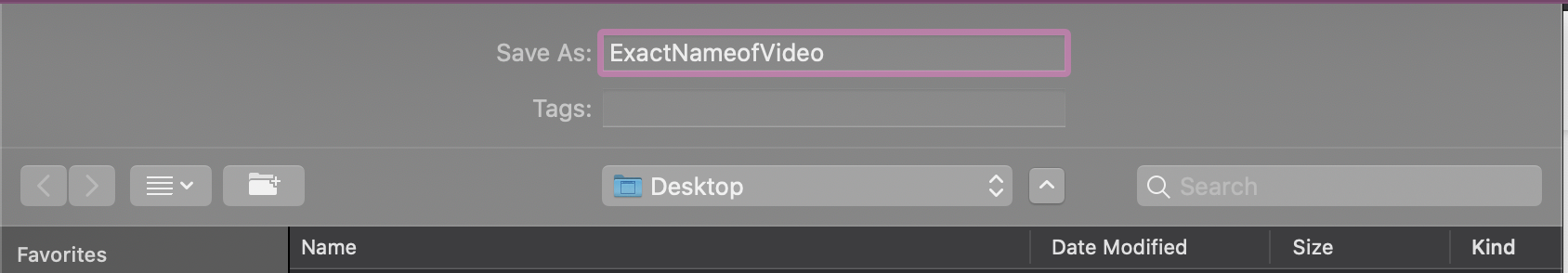 